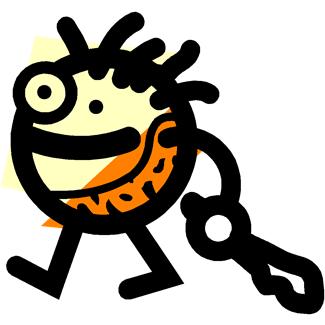 Sciences humaines – 8e annéeSeptembre 2020Le Paléolithique  Décris et explique dans tes mots les thèmes suivants :La transformation physique de l’espèce humaine (5) incluant une courte description de chaque typeLes conditions de vie de l’être humain :Les chasseurs-cueilleursLe nomadismeLa fabrication de la pierre tailléeLa maîtrise du feuLa découverte de LucyDescription du territoire (Où retrouve-t-on les différents types d’humains?)La fin du Paléolithique (Que s’est-il passé?)Sciences humaines – 8e année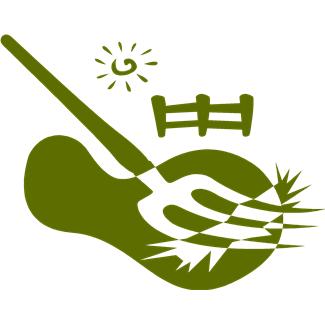 Septembre 2020Le NéolithiqueDécris et explique dans tes mots les thèmes suivants :Les conditions de vie de l’être humain :Les agriculteurs-éleveurs (la domestication des plantes et des animaux)La sédentaritéLes nouvelles techniques de fabrication (tissage, vannerie, le polissage de la pierre et la métallurgie)L’évolution des outils et des techniques agricolesLe trocLa transformation du milieu physique (territoires)La fin du Néolithique (Que s’est-il passé?)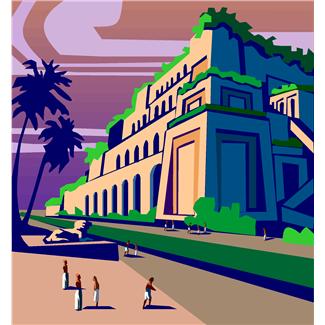 Sciences humaines – 8e annéeSeptembre 2020La Mésopotamie de Sumer et de BabyloneDécris et explique dans tes mots les thèmes suivants :Les cités-États et les pouvoirs du grand homme d’une cité-ÉtatLe gouvernement (fonctionnement) et la hiérarchie sociale (classes sociales)La vie de la famille sumérienneLa religionL’écriture et l’écoleLes progrès techniquesLa fin de l’époque de la Mésopotamie (Que s’est-il passé?)Sciences humaines – 8e année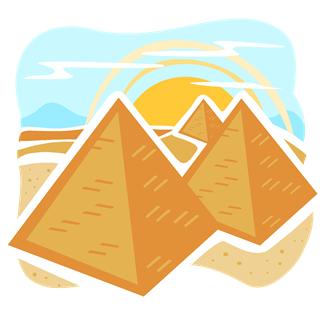 Septembre 2020L’ÉgypteDécris et explique dans tes mots les thèmes suivants :La hiérarchie socialeLes paysans, l’agriculture et les techniques d’irrigation près du NilLa vie d’une famille égyptienneLa religion et les pyramidesL’écriture et l’écoleLes pharaons qui ont marqué l’histoire (au moins 3)La fin de la période égyptienne (Que s’est-il passé?)Sciences humaines – 8e année 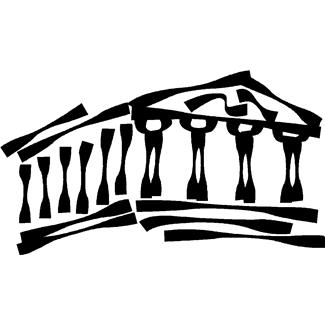 Septembre 2020La GrèceDécris et explique dans tes mots les thèmes suivants :Les trois groupes sociaux et leurs rôlesLe gouvernement démocratiqueLe rôle des femmes et l’éducation des enfantsLa religion et l’AcropoleLe ParthénonLa monnaie et le commerceAlexandre le Grand (courte description)La fin de l’empire grec (Que s’est-il passé?)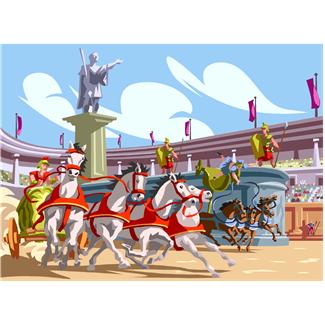 Sciences humaines – 8e annéeSeptembre 2020L’empire romainDécris et explique dans tes mots les thèmes suivants :La puissance de Rome (armée, tactiques de guerre, etc.)Les pouvoirs de l’empereurLes routes romaines (carte)Le commerce et la monnaie romaineLa vie quotidienne, l’éducation et les devoirs d’un citoyen romainJules César et Marc-Antoine (Pourquoi ont-ils marqué l’histoire?)Les gladiateurs, le cirque et le colisée de Rome